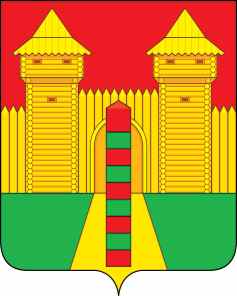 АДМИНИСТРАЦИЯ  МУНИЦИПАЛЬНОГО  ОБРАЗОВАНИЯ «ШУМЯЧСКИЙ   РАЙОН» СМОЛЕНСКОЙ  ОБЛАСТИПОСТАНОВЛЕНИЕот 26.10.2022г. № 488          п. ШумячиВ целях организации деятельности по реализации полномочий органов местного самоуправления в области противодействия терроризму на территории муниципального образования «Шумячский район» Смоленской области, предусмотренных статьей 5.2  Федерального закона от 6 марта 2006 г. № 35-Ф3 «О противодействии терроризму», а также координации деятельности структурных подразделений Администрации муниципального образования «Шумячский район» Смоленской области, организаций и учреждений расположенных или осуществляющих свою деятельность на территории муниципального образования,Администрация муниципального образования «Шумячский район» Смоленской области  П О С Т А Н О В Л Я Е Т:1.	Утвердить прилагаемый персональный состав антитеррористической комиссии муниципального образования «Шумячский район» Смоленской области.2.	Признать утратившим силу постановление Администрации муниципального образования «Шумячский район» Смоленской области от 09.04.2019 года № 192 «Об утверждении персонального состава антитеррористической комиссии муниципального образования «Шумячский район» Смоленской области».3.	Контроль за исполнением настоящего постановления оставляю за собой.И.п. Главы муниципального образования «Шумячский район» Смоленской области	                              Г.А. ВарсановаУТВЕРЖДЕН    постановлением  Администрации муниципального        образования      «Шумячский район»  Смоленской области    от 26.10.2022г. № 488Персональный составантитеррористической комиссии муниципальногообразования «Шумячский район» Смоленской области.Об  утверждении персонального                  состава  антитеррористической                          комиссии муниципального образования «Шумячский район» Смоленской областиВасильев Александр Николаевич-Глава муниципального образования «Шумячский район» Смоленской области, председатель комиссииЕлисеенкоНиколай Михайлович-заместитель Главы муниципального образования «Шумячский район» Смоленской области, заместитель председателя комиссииЖуркович Алексей Викторович-главный специалист сектора по делам ГО и ЧС  Администрации муниципального образования «Шумячский район» Смоленской области, секретарь комиссииЧленыкомиссии:Гавриков Николай Николаевич -начальник 51 ПЧ ОФПС «ГПС ГУ МЧС России по Смоленской области» (по согласованию)УдалойДенис Владимирович-начальник пункта полиции по Шумячскому району межмуниципального отдела МВД «Рославльский» (по согласованию)СмольяновКирилл Дмитриевич-сотрудник отдела в г. Десногорске УФСБ России по Смоленской области                                         (по согласованию)Сидоренков Андрей Борисович-представитель Шумячского районного Совета депутатовУсовАндрей Алексеевич-начальник ПЦО Рославльского ОВО – филиала ФГКУ  «УВО ВНГ РФ по Смоленской области» (по согласованию)